Page 222. Exercice 6.Dans chaque cas, indique si la droite rouge est la bissectrice de l'angle. Sinon, justifie pourquoi elle ne l'est pas.a.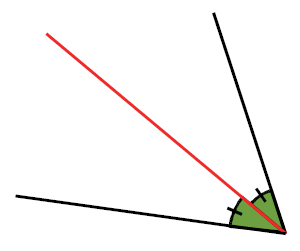 b.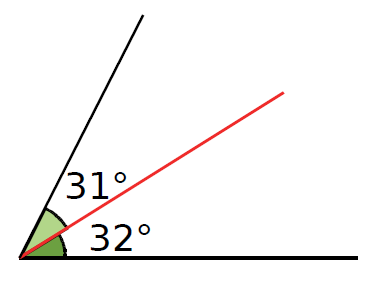 c.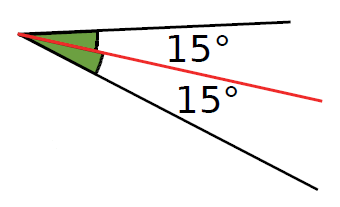 d.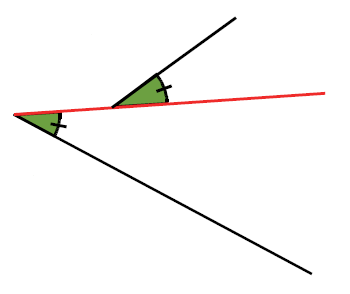 